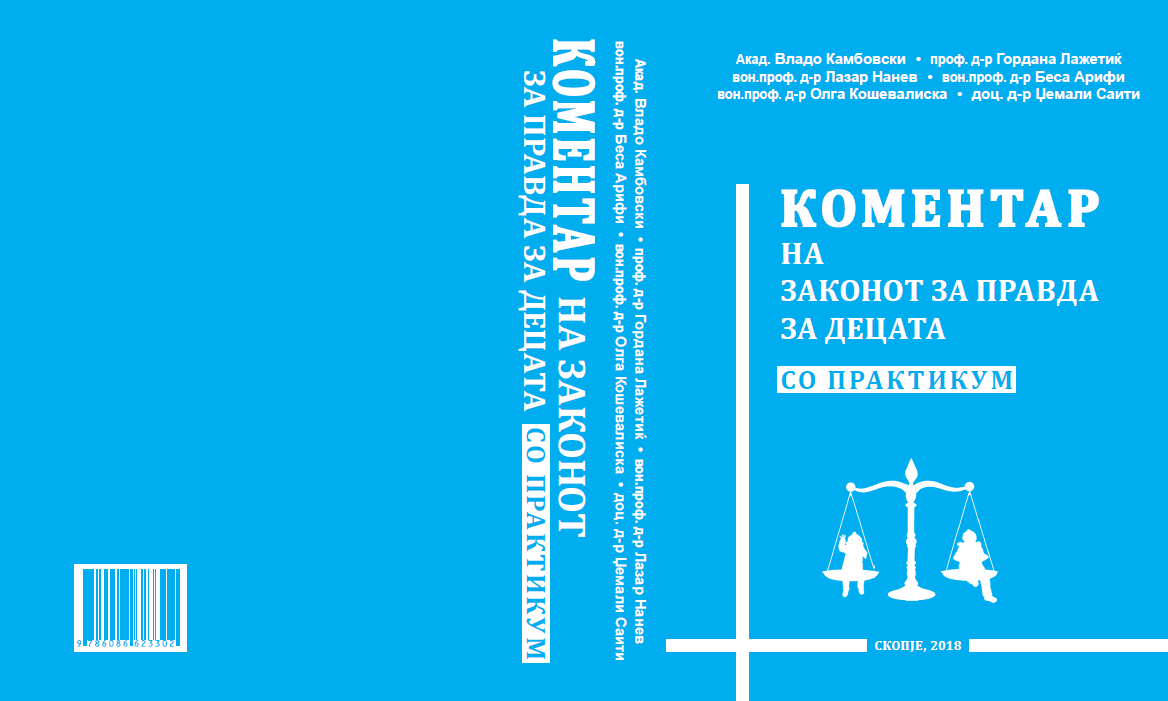 КОМЕНТАР НА ЗАКОНОТ ЗА ПРАВДА ЗА  ДЕЦАТАСО ПРАКТИКУМИздавач: Совет за превентива против малолетничка деликвенција КавадарциЗа издавачот: проф.д-р Лазар НаневЛектура: Петре МркевКомпјутерска обработка: проф.д-р Лазар НаневПечати: Европа 92 - КочаниТираж:  500 примероциCIP – Каталогизација во публикација
Национална и универзитетска библиотека "Св. Климент Охридски", Скопје

343.137.5(497.7)(094.5.072)(035)
340.114-053.2/.6(497.7)(094.5.072)(035)

         КОМЕНТАР на Законот за правда за децата со практикум / [автори Владо Камбовски ... и др.]. - Кавадарци : Совет за превентива против малолетничка деликвенција, 2018. - 1063 стр. ; 21 см
Фусноти кон текстот. - Автори: Владо Камбовски, Гордана Лажетиќ, Лазар Нанев, Беса Арифи, Олга Кошевалиска. - Библиографија: стр. [1017-1032]. 
- Регистар
ISBN 978-608-66233-0-2
1. Камбовски, Владо [автор] 2. Лажетиќ, Гордана [автор] 3. Нанев, Лазар [автор] 4. Арифи, Беса [автор] 5. Кошевалиска, Олга [автор]
а) Правда за децата - Практична примена - Македонија - Коментирани 
закони - Прирачници
COBISS.MK-ID 107799306Сите права се задржуваат. Без претходна писмена согласност на издавачот и авторите ниту еден дел од овој Коментар не може да биде репродуциран во било која форма.Коментарот на Законот за правда за децата со практикум е спроведен од страна на СППМД, а е финансиран од УНИЦЕФ. Ставовите изнесени во Коментарот им припаѓаат на авторите и не мора да се совпаѓаат со официјалното мислење и гледишта на УНИЦЕФ.УНИЦЕФ нема одговорност за било какво користење на информациите што ги содржи.Акад. Владо Камбовскипроф. д-р Гордана Лажетиќвон.проф. д-р Лазар Наневвон.проф. д-р Беса Арифивон.проф. д-р Олга КошевалискаКОМЕНТАРНА ЗАКОНОТ ЗА ПРАВДА ЗА ДЕЦАТАСО ПРАКТИКУМСкопје, 2018КОРИСТЕНИ КРАТЕНКИ:ПРЕДГОВОРПримената на новиот систем на правда за децата од донесувањето на првиот Закон за малолетничка правда во 2007 година до денес помина релативно краток, но мошне сложен пат на инкорпорирање на нов пристап во заштитата, помошта и општествената грижа за децата коишто се соочуваат со потешки проблеми во нивниот развој, вклучително и такви што предизвикуваат нивно девијантно однесување и судир со законот. Првична цел на реформата на системот на малолетничка правда претставуваше извлекувањето на децата во судир со законот од доменот на казнено-правен третман како „криминалци во мало“, предвиден со Кривичниот законик и создавање автономен правно-институционален систем, усогласен со новите тенденции во развојот на правдата за деца врз меѓународните норми и стандарди, содржани во Конвенцијата за правата на детето на ОН од 1989 година и другите меѓународни документи за правата на детето. Нивното инкорпорирање претпоставуваше темелна промена на ставот на општеството со цел за напуштање на недопустливата негрижа за положбата и проблемите на децата, надоместена исклучиво со ретрибутивен и репресивен пристап изразен низ застарен модел на судско постапување, главно репресивни и институционални санкции и неорганизирана институционална мрежа за извршување на санкциите, што не гарантираше посериозен успех во сузбивањето на малолетничката делинквенција.На донесувањето на постојниот Закон за правда за децата од 2013 година му претходеше продлабочена анализа на неколкугодишните резултати од примената на новиот легислативен модел, која укажа не само на потребата од унапредување на неговата законска рамка, туку и на механизмите за неговата примена заради нивното натамошно сообразување со меѓународните норми и стандарди, како и со извршените промени во домашното законодавство поврзани со одделни негови одредби, посебно донесувањето на новиот ЗКП од 2010 година.  Резултат на легислативните реформи е создавањето на сложен правно-институционален систем, можеби најкомплексен во нашето право, како според неговите цели, така и според институционалните механизми за нивното остварување во широкото подрачје на примената на законот. Тој е од една страна кодекс на материјално-правни, процесни, но и извршни одредби што се однесуваат на деца во ризик, деца во судир со законот и помлади полнолетни лица, но и закон-  „свртничар“ кој ги упатува институциите вклучени во грижата, заштитата и помошта на децата на различни постапувања и мерки на помош предвидени со бројни други закони за семејството, образованието и воспитанието, социјалната заштита итн. Уредувањето  на превенцијата и заштитата на децата-жртви на казнени дела, вклучува во подрачјето на неговата примена и пошироки, законски недефинирани активности на различни општествени тела, во однос на чиешто постапување Законот за правда за децата востановува стандардни обрасци за превентивни и други мерки.Законот има повеќе адресанти: покрај децата и семејствата, судот, јавното обвинителство, адвокатурата и полицијата, тоа се и други институции што се обврзани за грижа, помош и заштита, центри за социјална работа, образовни и воспитни институции, установи за извршување на воспитните мерки и казните, совети за превенција на малолетничка делинквенција.Оттука се наметнува потребата кај сите институции и вработените во нив надлежни за примена на законот да се подигне нивната подготвеност до нивото на специјалистички знаења за проблемите на децата, законската рамка за нивниот третман, меѓународните норми и стандарди за нивните права и заштита и соодветните на нив вештини за законито, справедливо и ефикасно постапување секогаш во најдобриот интерес на детето. Но, пред и над таквата потреба се налага барањето за градење на единствен активистички став кај сите протагонисти на системот на правда за децата дека тој систем е дел од најважниот проект на нашето општество- создавање услови за здраво, образувано и во секој поглед напредно младо поколение, чијашто заштита и правилен развој имплицира приоритет на интересите на децата, на идејата на ресторативна правда, индивидуализацијата и превентивната цел на системот на мерки на помош, како и гаранции за целосно почитување на нивните права. За таа цел со поддршка на УНИЦЕФ, организирани се поголем број расправи за прашањата во врска со примената на Законот за правда за децата и проблемите на децата во ризик и во судир со законот, институционалната поставеност и капацитетите на државните институции, советите за превенција и други институции, во кои учествуваа научни работници, судии, јавни обвинители, адвокати, вработени во МВР, претставници на Омбудсманот, вработени во центрите за социјална работа и во установи за деца, институции за извршување на воспитни мерки и други учесници.          Коментарот е настанат низ заедничките расправи за решенијата на Законот низ која се проверувани  неговите одредби, коментирани се судски и јавнообвинителски одлуки, мерки и активности на центрите за социјална работа и други органи и се давани забелешки и сугестии за нивно подобрување, како и за остварување на претпоставките за нивната ефикасна примена.Подготвуван врз таква основа, придружен и со соодветен прирачник во кој се содржани обрасци за одлуки и мерки што ги донесуваат надлежните институции, Коментарот треба да им послужи на сите што го применуваат Законот за правда за децата, а со своите објаснувања, упатување на соодветни ставови на судската и друга практика, да придонесе за неговата поефикасна примена.  Покрај авторите и сите учесници кои учествуваа во расправите за Законот, клучна улога во настанувањето на Коментарот има несомнено УНИЦЕФ, како поттикнувач на целиот нов концепт на правда за децата од самите почетоци на неговото обликување пред повеќе од петнаесетина година, иницијатор за законските реформи и постојан набљудувач на целиот процес на оживотворување на системот на правда за децата во согласност со меѓународните конвенции, норми и стандарди. Без поддршка на УНИЦЕФ немаше да се појави ни овој Коментар, за што му изразуваме искрена благодарност, очекувајќи дека неговото објавување ќе придонесе за натамошно унапредување на системот на правда за децата не само како нормативен, туку и како реален општествен проект.Скопје, Август 2018                                                                              АвторитеСОДРЖИНАКОРИСТЕНИ КРАТЕНКИ:	5ПРЕДГОВОР	7Концептот на правда за децата:	11Меѓународни и национални аспекти	111.  Современото општество и проблемот на детската делинквенција	112. Поим на детска делинквенција и негова супституција со поимот на правда за деца	143. Еволуција на третманот на децата во судир со законот	174. Меѓународните конвенции и стандарди како основа на новиот концепт на правда за децата	234.1. Конвенцијата за правата на детето	254.2. Други меѓународни конвенции	294.3. Меѓународни насоки, стандарди и препораки	304.4. Компаративен осврт врз примената на меѓународните стандарди	465. Македонскиот систем на казнено право до Законот за малолетничка правда	526. Законот за малолетничка правда од 2007 година	587. Концепцијата на Законот за правда за децата	618. Толкување и примена на Законот за правда за децата	69ЗАКОН ЗА ПРАВДА ЗА ДЕЦАТА	71ПРВ ДЕЛ	71ОПШТИ ОДРЕДБИ	71ГЛАВА ПРВА  Содржина, цели и основни начела	711. Содржина на Законот	712. Цели на Законот	743. Основни начела	764. Значење на поимите и изразите	93ВТОР ДЕЛ	101ПОСТАПУВАЊЕ СО ДЕЦА	101Глава втора	101Мерки на помош и заштита	1011. Исклучување на санкциите предвидени со овој закон	1022. Постапување со дете во ризик	111ТРЕТ ДЕЛ	134САНКЦИИ ЗА КРИВИЧНИ ДЕЛА И ПРЕКРШОЦИ	134ГЛАВА ТРЕТА	1342. Санкции спрема деца и нивната цел	137ГЛАВА ЧЕТВРТА	146Воспитни мерки	1461. Видови на воспитни мерки	146Мерки на укор и упатување во центар за деца	149Укор	149Упатување во центар за деца	150Мерки на засилен надзор	151Засилен надзор од страна на родителите/или/от, односно старателите/или/от	151Засилен надзор од страна на згрижувачко семејство	153Засилен надзор од страна на центарот	154Посебни обврски кон мерката засилен надзор	156Заводски мерки	158Упатување во воспитна установа	158Упатување во воспитно-поправен дом	160Запирање од извршување, измена и повторно одлучување за воспитните мерки	161Повторно одлучување за воспитните мерки	162Постапка за измена и повторно одлучување за воспитните мерки	163ГЛАВА ПЕТТА	165Казнување на деца	1651. Видови на казни за деца над 16 годишна возраст	165Затвор за деца	166Одмерување на казната затвор за деца	1681.2. Парична казна	171Забрана на управување со моторно возило од определен вид или категорија и протерување на странец од земјата	1722. Ослободување од казна	1733. Изрекување на казни и воспитни мерки за дејствија предвидени со закон како кривични дела во стек	1734. Дејство на казната затвор за деца врз воспитните мерки	175ГЛАВА ШЕСТА	176Алтернативни мерки	176Видови и цел на алтернативните мерки	1792. Посебни услови за изрекување на алтернативни мерки	182Препораката CM/REC (2008) 11 на СЕ	188Препораката CM/REC (2008) 11 на СЕ	189ГЛАВА СЕДМА	192Примена на мерки на безбедност	192ГЛАВА ОСМА	195Санкции за дејствија што со закон се предвидени како прекршоци	195Глоба	197ГЛАВА ДЕВЕТТА	201Изрекување на санкции на полнолетни лица за дејствија што со закон се предвидени како кривични дела кои ги сториле како деца	201Изрекување на воспитни мерки на помлади полнолетни лица	204ГЛАВА ДЕСЕТТА	206Дејство на санкции за деца, рехабилитација и застареност	2061. Дејство на санкции за деца	2062. Евиденција на изречените санкции	2073. Застареност на извршувањето на санкциите	210ЧЕТВРТИ ДЕЛ	214ПОСТАПКА СПРЕМА ДЕЦА	214ГЛАВА ЕДИНАЕСЕТТА	214Постапка за примена на мерки на одвраќање	2141. Услови за поведување на постапка	2152. Постапка на примена на мерки за одвраќање со деца сторители на дејствија што со закон се предвидени како прекршоци	224ГЛАВА ДВАНАЕСЕТТА	226Постапка на медијација	226Услови за медијација	230Определување на медијатор	234Траење на постапката на медијација	235Спроведување на постапка за медијација	238Завршување на постапката за медијација	240ГЛАВА ТРИНАЕСЕТТА	245Општи одредби на постапката за деца и надлежност на судот	245Општи одредби	2452. Надлежен суд	275ГЛАВА ЧЕТИРИНАЕСЕТТА	283Постапка спрема деца за сторени дејствија што со закон се предвидени како кривични дела	2831. Поведување на постапка	2832. Подготвителна постапка	2893. Постапка пред советот за деца	3194. Правни лекови	329ГЛАВА ПЕТНАЕСЕТТА	337Прекршочна постапка	337ПЕТТИ ДЕЛ	345Заштита на деца жртви на кривични дела и сведоци во кривичната постапка	345ГЛАВА ШЕСНАЕСЕТТА	347Заштита на детето како оштетено лице или сведок во кривичната постапка	347Посебни права на процесна заштита	354Посебни мерки на процеснатa заштита на деца жртви и деца сведоци	357ШЕСТИ ДЕЛ	372Превенција на детско престапништво	372ГЛАВА СЕДУМНАЕСЕТТА	373Државен совет и општински совети за превенција	373СЕДМИ ДЕЛ	384ГЛАВА ОСУМНАЕСЕТТА	384Прекршочни одредби	384ОСМИ ДЕЛ	385ГЛАВА ДЕВЕТНАЕСЕТТА	385Преодни и завршни одредби	385ПРИЛОГ:	391ОБРАСЦИ  СПОРЕД	391ЗАКОНОТ ЗА ПРАВДА ЗА ДЕЦАТА	391Образец 1. Писмено известување од страна на МВР до Центарот за социјални работи и/или до ОЈО, за дејствие превземено од дете во ризик (член 24 ст. 1 и 2)	394Образец 2. Известување за сторено кривично дело од страна на дете, од Јавното обвинителство до ЦСР  (член 24 ст.3)	396Образец 3. Одлука за покренување на постапка од доверлив карактер за утврдување на фактичките околности на конкретниот настан или состојбата на ризик од страна на ЦСР (член 25 ст.1)	398Образец 4. Известување од ЦСР до надлежниот јавен обвинител и Министерството за внатрешни работи заради понатамошно постапување (член 25 ст.1)	401Образец 5. Определување на адвокат по службена должност од страна на Центарот за социјални работи  (член 25 ст.5)	404Образец 6. Определување на адвокат за бесплатна правна помош од страна на ЦСР (член 25 ст.7 и 9)	406Образец 7. Правно мислење од адвокат (член 26 ст.1)	408Образец 9. Известување до Адвокатска комора на Република Македонија за недоставување на правно мислење од адвокат (член 26 ст.4)	412Образец 10. План и програма од ЦСР, со мерки и активности за индивидуална работа со детето и родителите односно старателите и Евалуација на планот (член 27 ст.1)	413Образец 11. Известување на надлежниот судија за деца за неспроведување на планот на Центарот (член 29 ст.1)	423Образец 13. Одлука на судијата за деца за примена на мерките за индивидуална работа содржани во планот на ЦСР  (член 29 ст.1)	427Образец 14. Предлог на адвокатот на детето во ризик (член 29 ст.2)	429Образец 15. Известување до Јавниот обвинител од страна на судијата за деца за натамошно постапување (член 29 ст.3)	431Образец 16. Известување од страна на Центарот до јавниот обвинител  Министерството за внатрешни работи (член 29 ст.4)	432Образец 17. Спогодба за враќање на имотната корист /ЦСР/ дете/ оштетен/ (член 30)	434Образец 18. Записик и Спогодба за посредување во ЦСР (член.30 ст.2)	438Образец 19. Записник за констатиран неуспех на посредувањето (член 30 ст.2)	441Образец 20. Предлог за поведување на постапка за конфискација на имотот и имотната корист од лицето врз кое е пренесен имотот или имотната корист или имотно правно барање за надоместување на штетата (член 30 ст.2)	443Образец 21. Решение за неповедување  на постапка за посредување (член.30 ст.3)	445Образец  22. Решение за изрекување на дисциплинска мерка Укор (член 39 в.в. чл.129.ст.3)	448Образец  23. Решение за упатување во центар за деца (член.40 ст.2 т.1)	452Образец  24. Решение за упатување во центар за деца (член 40 ст.2 т.2)	455Образец 26. Решение за изрекување на упатување во центар со деца заедно со засилен надзор (член 40 ст.5)	463Образец 27. Решение за изрекување на засилен надзор од страна на родител или старател  (член 41 ст.3 а в.в. чл.129 ст.3)	467Образец 28. Решение за запирање од извршување на воспитна мерка засилен надзор од страна на родител (член 41 ст.3)	471Образец 29. Решение за изрекување на мерката Засилен надзор од страна на згрижувачко семејство (член 42 ст.1)	474Образец 30. Решение за запирање на извршување на воспитна мерка засилен надзор од страна на згрижувачко семејство (член 42 ст.2)	478Образец 31. Решение за изрекување на мерката Засилен надзор од страна на ЦСР (член 43 ст.2)	481Образец 32. Решение за запирање од извршување на воспитна мерка засилен надзор од страна на центарот (член 43 ст.2)	485Образец  33. Решение за определување на посебни обврски кон мерката засилен надзор (член 44 ст.2)	488Образец 36. Решение за изрекување на Заводска мерка – Упатување во Воспитно поправна установа (член 45 ст.1  в.в. чл.129.ст.3)	499Образец 37. Решение за изрекување на Заводска мерка – Упатување во Воспитно поправен дом (член 46 ст.1 в.в. чл.129.ст.3)	502Образец 38. Решение за замена со друга мерка на засилен надзор (член 47 ст.1)	505Образец  39. Решение за запирање од извршување на воспитна мерка (член 47 ст.2)	509Образец 40. Решение за повторно одлучување за воспитната мерка (член 48)	512Образец 41. Решение за повторно одлучување за воспитната мерка (член 48, верзија 2, да се изврши воспитната мерка)	515Образец 42. Решение за запирање на извршување на воспитната мерка (член 49 ст.3)	519Образец 43. Решение за замена на воспитна мерка засилен надзор од страна на родител со засилен надзор од страна на центар (член 49 ст.3)	523Образец 44. Пресуда за изрекување на санкција (член 51 в.в. чл.129 ст.4)	527Образец 45. Решение за пуштање на условен отпуст (член 53 ст.1)	531Образец 46. Решение за отповикување на условен отпус (член 53 ст.3)	535Образец 49. Решение за замена на неплатената парична казна или неизвршената или делумно извршената општокорисна работа со мерка упатување во центар за деца (член 55 ст.2)	544Образец 50. Решение за изрекување на протерување странец од земјата (член 56 ст.1)	546Образец  51. Пресуда за ослободување од казна (член 57)	550Образец 52 Пресуда за изрекување на казни и воспитни мерки за дејствија предвидени со Закон како кривични дела во стек (член 58 ст.1)	553Образец 53. Пресуда за изрекување алтернативна мерка Условна осуда со заштитен надзор (член 62 ст.2)	560Образец 54. Решение за изрекување на алтернативна мерка Условно прекинување на водење на постапка спрема детето (член 63)	570Образец 55. Пресуда за изрекување на алтернативна мерка општокорисна работа (член 64 ст.1)	572Образец 56. Известување на судот за извршување на мерката од страна на Центарот за социјални работи (член 64 ст.2)	576Образец 57. Решение за замена на алтернативната мерка општокорисна работа со друга мерка на засилен надзор (член 64 ст.3)	578Образец 58. Изрекување  на мерка на безбедност задолжително психијатриско лекување и чување во здравстена установа (член 65 ст.2)	581Образец 60. Решение за прекин на мерка на безбедност задолжително лекување на деца од зависности (член 65 ст.3)	590Образец 62. Решение за изрекување на мерка на засилен надзор од страна на родителите односно старателот (член 66 ст.1 т.2)	597Образец 63. Решение за изрекување на мерка на засилен надзор од страна на Центарот (член 66 ст.1 т.3)	601Образец 64. Решение за изрекување на мерка засилен надзор на помлад полнолетник (член 70 ст.1)	605Образец 65. Решение за бришење на мерката Укор или упатување во центар за деца и на мерките засилен надзор и прекршочни санкции (член 73 ст.1)	609Образец 66. Решение за бришење на изречените заводски мерки од евиденцијата (чл.73 ст.3)	614Образец 67. Решение за бришење на осудата затвор за деца од евиденцијата (член 73 ст.4)	617Образец 68. Решение за застареност на извршување на казната затвор за деца (член 74 ст.1 т.3)	620Образец 69. Решение за условно одлагање на поведување на постапка пред судот од страна на ОЈО (член 75 ст.1 т.2)	623Образец 71. Решение да не се поведе постапка доколку врз основа на извештајот од ЦСР се утврди дека е постигната спогодба меѓу детето и неговото семејство и оштетениот за враќање на имотната корист, надоместувањето на штетата или поправањето на штетните последици на делото (член 75 ст.1 т.3)	628Образец 72. Извештај со наод и мислење од страна на ЦСР  кој се однесува на личноста на детето и неговото однесување (член 75 ст.4)	630Образец 73. Барање на посебен извештај од Министерството за внатрешни работи (член 75 ст.5)	634Образец 74. Решение од ОЈО да не се поведува постапка пред суд (член 76 ст.1)	636Образец 75. Барање од ОЈО за известување од родителот на детето за неповедување на постапка поради нецелесообразност (член 76 ст.1)	638Образец 77. Упатување на детето во прифатилиште или установа за испитување или воспитување заради испитување на личните ствојства на детето (член 76 ст.3)	641Образец 78. Решение за неповедување на постапка (член 76 ст.4)	643Образец 79. Известување на оштетениот со наведување на причините поради кои не е поведена постапка (член 76 ст.5)	645Образец 80. Барање до Советот за деца да одлучи за поведување на постапка (член 76 ст.5)	647Образец 81. Достава за предмет за медијација од ОЈО до медијаторот (член 79 ст.1)	648Образец 82. Упатување на медијација на страните од страна на јавниот обвинител (член 79 ст.1)	650Образец 83. Упатување на медијација на страните од страна на судот (член 79 ст.2)	652Образец 84. Писмена согласност на странките за прифаќање на предлогот за медијација (член 79 ст.2)	654Образец 85. Решение за прекинување на постапката и упатување на страните на медијација од страна на надлежниот суд за деца (член 79 ст.2)	655Образец 87. Известување до јавниот обвинител или судот за деца за постигната спогодба за избор на медијатор (член 80 ст.1)	659Образец 88. Известување за определен медијатор (член 80 ст.2)	660Образец 90. Писмена спогодба постигната во постапка на медијација пред надлежен медијатор (член 84 ст.1 т.1)	664Образец 91. Изјава на медијаторот за неуспешност на постапката за медијација (член 84 ст.2)	666Образец 92. Писмена изјава за откажување од постапката за медијација од една од страните (член 84 ст.2)	668Образец 93. Решение за потврдување на писмената спогодба и запирање на постапката (член 84 ст.3 и 4)	669Образец 94. Решение за запирање на постапката за медијација од ОЈО (член 84 ст.4)	671Образец 95. Решение за неприфаќање на спогодбата (член 84 став 4)	673Образец 96. Решение за запирање на постапката поради не наполнети 14 години на дете (член 87)	675Образец 97. Известување за прекинување на кривичната постапка, од Основниот суд до ЦСР во смисла на (чл.87 ст.1)	677Образец 98. Решение за прекин на постапката поради недостапност на детето (член 88 ст.3)	679Образец 99. Решение за запирање на постапката по службена должност (член 88 ст.2 в.в. ст.4)	682Образец 100. Решение за определуање на адвокат по службена должност (член 90 ст.2)	685Образец 101. Записник за нејавна седница (член 91)	687Образец 103. Наредба за отстранување на детето од судницата (член 93)	692Образец 104. Решение за раздвојување на постапката (член 95 ст.1)	694Образец 105. Предлог од Јавниот обвинител за спојување на постапката (член 95 ст.2)	696Образец 106. Решение за спојување на постапката за дело сторено од дете и полнолетни лица (член 95 ст.2)	698Образец 107. Известување до ЦСР за поведување на прекршочна постапка (член 97 ст.2)	700Образец  108. Покана на дете (член 98)	701Образец 109. Покана на дете за главен претрес (член 98)	702Образец 111. Дозвола на судот за објавување на текот на постапката спрема детето (член 99 ст.1)	704Образец 112. Известување на ЦСР за подготвителна постапка и предлог воспитна мерка (член 100)	706Образец 113.  Предлог за поведување на постапка од оштетениот (член 106 ст.2)	707Образец 114. Известување до оштетениот од јавниот обвинител во случаите кога јавниот обвинител нема да поднесе барање за поведување на постапка спрема дете (член 106 ст.3)	709Образец 115. Записник за испитување на обвинет во ОЈО	711(член 107 ст.1)	711Образец 116. Покана за сослушување согласно (член 107)	714Образец 117. Решение на јавниот обвинител за поставување на бранител по службена должност (член 107 ст.2)	715Образец 119. Записник од постапка за постигнување на предлог спогодба (член 108)	718Образец 120. Записник од рочиште за оценка на предлог спогодба (член 108)	721Образец  121. Извештај од Центарот за социјални работи (член 108 ст.2)	724Образец 122. Согласност на оштетениот за спогодба (член 108 ст.2)	727Образец 123. Спогодба меѓу странките (член 108 ст.3) види чл.30	728Образец 124. Одлука на советот на деца за прифаќање на спогодбата- пресудата со која ќе ја изрече предложената санкција, против која не е дозволена жалба (член 108 ст.4)	731Образец 127. Барање за поведување на подготвителна постапка до судијата за деца на надлежниот суд (члн 109 ст.1)	740Образец 128. Доставување на известување за поднесено Барање за поведување на подготвителна постапка (член 109 )	742Образец 129.  Барање на судијата за деца, одлука од кривичниот совет за деца на Основниот суд да одлучи за несогланост со барањето на Јавниот обвинител (член 109 ст.2)	743Образец 130. Наредба на судијата за деца за претрес на домот или привремено одземање на предмет или други дејствија во согласност со одредбите од Законот за кривичната постапка (член 109 ст.3)	745Образец 131. Извештај од Центарот за социјални работи (член 110 ст.1)	747Образец 132.  Одлука на советот за деца да го врати предметот на судијата за деца заради дополнување на подготвителната постапка (член 110 ст.2)	750Образец 133. Предлог на јавниот обвинител до советот за деца за изрекување на санкција без спроведување на подготвителна постапка,(член 111 ст.1)	752Образец  134. Одлука на Советот за деца за изрекување на мерка и друга санкција по предлог на јавниот обвинител без спроведување на подготвитела постапка (член 111 ст.2)	755Образец 135. Барање на Советот за деца, до центарот за социјални работи за доставување на наод и мислење (член 111 ст.2)	758Образец 136. Извештај со наод и мислење на стручниот тим	759(член 111 ст.2)	759Образец 139. Извештај со наод и мислење на стручниот тим	767(член 113 ст.2)	767Образец 140. Записник од сослушување на дете од страна на судијата за деца (член 114 ст.3)	770Образец 142. Покана за детето од страна на МВР за кое постојат основи на сомневање за сторено кривично дело (член 116 ст.1)	774Образец 143.  Определување на бранител по службена должност од страна на службените лица на Министерството за внатрешни работи (член 116 ст.10)	776Образец 144. Записник за предавање на дете (член 116)	778Образец 145. Известување за задржување на дете (член 116 ст.8)	779Образец 146. Записник за задржување на дете (член 116 ст.10)	780Образец 147. Записник за задржување на дете (член 116 ст.14)	783Образец 148. Записник за задржување на дете (член 116 ст.15)	786Образец 149. Решение за пуштање на слобода на детето со оценка на законитоста на задржување, член 116 ст.17	787Образец 150. Жалба на решението за притвор заради незаконитост на истото (член 116 ст.18)	789Образец 151. Мислење на Центарот за социјални работи за определување на мерка притвор (член 117 ст.1)	790Образец  152. Решение на судијата за деца за определување на мерка притвор (член 117 ст.2)	792Образец 153. Решение за одредување краткотраен притвор (член 117 ст.4)	794Образец 154. Предлог за определување на притвор од страна на Јавниот обвинител (член 117 ст.4)	796Образец 155. Решение на судијата за деца за пуштање на детето на слобода од краткотраен притвор во случај кога јавниот обвинител нема да поднесе барање за определување на притвор (член 117 ст.4)	799Образец 156. Решение за определување мерка упатување во одделот за деца на центарот за прифаќање странци (член 117 ст.6)	801Образец 157. Решение на судијата за деца за прекинување на мерката притвор (член 118 ст.3)	803Образец 158. Предлог на судијата за деца, а по претходно прибавено мислење од јавниот обвинител и од центарот до советот за деца на основниот суд за продолжување на притворот за уште 60 дена (член 118 ст.2)	805Образец 159. Решение на советот за деца на основниот суд да го продолжи притворот за уште 60 дена (член 118 ст.2)	806Образец 160. Известување на родителите за одредување на притвор (член 118 ст.4)	808Образец 162. Известување до јавниот обвинител (член 121 ст.1)	811Образец  163. Барање на одлука од Советот за деца (член 121 ст.1)	813Образец 16. Решение за запирање на постапката (член 121 ст.1)	815Образец 166. Изјава за откажување од натамошно гонење (член 122 ст.1)	819Образец 167. Предлог до советот за деца за применување на санкција (член 122 ст.1)	821Образец 168. Решение за запирање на подготвителната постапка по барање на Јавниот обвинител (член 122 ст.2)	823Образец 169. Решение за продолжување на постапката од страна на кривичниот совет (член 122, ст.3) / верзија 1 – се уважува	824Образец 170 Решение за продолжување на постапката од страна на кривичниот совет (член 122, ст.3)верзија 2 – се отфрла	827Образец 171 Предлог од ОЈО до Советот за деца за изрекување на санкција (член 123)	830Образец 172 Известување до Претседателот на судот од страна на судијата за деца (член 124)	833Образец 173 Записник за нејавна седница на Советот за деца (член 125)	834Образец  174. Записник за нејавен претрес (член 126)	837Образец 175 Известување до претседателот на судот за одлагање / прекинување на главен претрес во постапката спрема деца согласно (член 128  ст.2)	842Образец 176. Решение за запирање на постапката (чл.129 ст.2)	843Образец 177. Решение за изрекување на дисциплинска мерка Укор, (чл.129.ст.3)	845Образец 179. Решение за изрекување на Заводска мерка – Упатување во Воспитно поправна установа  (член 129.ст.3)	851Образец 180. Решение за изрекување на засилен надзор  (член 129 ст.3)	854Образец 181. Пресуда за изрекување на санкција (член 129 ст.4)	858Образец 182. Решение на судот за ослободување од должноста за надоместување на трошоците во постапката (член 130 ст.2)	862Образец 183. Жалба на одлука на првостепен суд (член132)	864Образец 184. Решение на Апелациониот суд за преиначување на првостепента одлука (член 133 ст.1)	867Образец 185. Одлука на  Апелационен суд за отфрлање на жалбата и потврдување на првостепена пресуда  (член 133)	870Образец 187. Барање за заштита на законитоста (член135)	878Образец 189. Одлука на Врховен суд по повод вонреден правен лек	883Образец 190. Барање за повторување на постапката (член 136)	888Образец 191. Решение за раздвојување на постапката (член 137 ст.3)	893Образец 192. Известување до центарот / родителите / старателите за започнување на прекршочна постапка (член 138)	895Образец 193. Решение за запирање на прекршочната постапка кога детето нема навршено 14 години, (член 139 ст.1 и член 142 ст.1)	897Образец 194. Доставување на известување до ЦСР за прекинување на прекршочната постапка (член 139 ст.1)	899Образец 196. Жалба од подносителот на барањето за прекршочна постапка против решението за запирање на прекршочна постапка (член 139 ст.3 исто со член 140 ст.3 и член 143 ст.1 и ст.2)	903Образец 197. Барање за спроведување на прекршочна постапка (член 140 ст.1)	905Образец 198. Барање на мислење од Центарот за поведување на прекршочна постапка (член 140 ст.1 в.в. ст.2)	908Образец 199. Известување на детето, неговите родители, старателот за поведување на прекршочна постапка (член 140.ст.2)	909Образец 200. Известување на подносителот на барањето за поведување на прекршочна постапка (член 140 ст.1 в.в. ст.2)	910Образец 201. Известување на Центарот за поведување на прекршочна постапка (член 140 ст.1 в.в. ст.2)	911Образец 202. Извештај со наод и мислење на стручниот тим (член140 ст.2)	912Образец 203. Решението за поведување или отфрлање на прекршочна постапка (член 140 ст.2 а во в.в. со чл.93 од ЗП)	915Образец 204. Записник од сослушување на дете од страна на судијата за деца  (чл.141 ст.2 )	917Образец 205. Решение со кое на детето му се изрекува воспитна мерка или глоба (член 142 став 2)	920Образец 206. Жалба од подносителот на барањето за прекршочна постапка против решението за запирање на прекршочна постапка (член 143 ст.1)	924Образец 207. Жалба од детето против решението со кое е осудено  (член 143 ст.2)	927Образец 208. Одлука на Советот за деца на апелациониот суд (член 143 ст.3)	930Образец 209. Барање за повторување на постапката (член 144)	933Образец 210. Решение за ослободување од плаќање на судски такси	935Образец 211. Записник за испитување на дете-жртва со правна поука (146.ст.4)	937Образец 212. Службена белешка или Записник за поука за детето жртва за неговите права (член 146 ст.4)	941Образец 213. Предлог за определување на посебни мерки на процесна заштита (член 147 ст.1 т.1,2,4,5,6,7 и 9)	942Образец 215. Записник за главна расправа за испитување на дете жртва со примена на посебни мерки на процесна заштита во кривична постапка (чл.147 ст.1)	947Образец 216. Годишна програма со која се планирани изборите и начинот на трошење на средствата (член 151 ст.2)	961Образец 217. Пресуда со која е утврдено дека детето е жртва и е утврдено оштетно односно имотно-правно побарување (член 152 ст.1)	963Образец 218. Пресуда со која е утврдено состојба на дете жртва (чл.152 ст.1)	966Образец 219. Пресуда со која е утврдено имотно-правно побарување на дете жртва (чл.152 ст.1)	969Образец 220. Решение за обесштетување во износ на досуденото имотно правно побарување (чл.152 ст.1)	976Образец 221. Доставување на решение за исплата на обесштетување (чл.152 ст.4)	979Образец 222. Известување за извршена исплата од средствата (член 152 ст.5)	980Образец 223. Барање за поведување на постапка  за присилно извршување на исплатеното обесштетување од имотот на сторителот (чл.152 ст.6)	981Образец 224. Наредба за примена на посебни мерки за заштита на психофизичкиот интегритет на детето (член 153 ст.2)	983Образец 225. Деловник за работа на ДСПДП (член 156 ст.1 т.3)	984Образец 226. Мислење по информација со Програма за обесштетување на дете кое е жртва (член 156 ст.1 т.10)	996Образец 227. Одлука за именување на Општински совет за превенција на детско престапништво  (член158 ст.1)	998Образец 228. Јавен повик за предлагање  на кандидати за членови   на  Општинскиот совет за превенција од детско  престапништво на град (член 158 ст.2)	1001Образец 229. Одлука за именување на членови на Општински совет за превенција од детско престапништво на град (чл.158 ст.4)	1005Образец 230. Одлука за избор  на претседател на   Општинскиот совет за превенција од детско престапништво на град  (член 158 ст.5)	1007Образец 231. Деловник за работа на Општинскиот совет за превенција на детско престапништво (член.159 ст.1)	1008КОРИСТЕНА  ЛИТЕРАТУРА:	1017АКРМ-Адвокатска комора на Република МакедонијаВСРМ-Врховен суд на Република МакедонијаЕКЧП-Европска конвенција за основните човекови права и слободиЕСЧП-Европски суд за човековите праваЗКП-Закон за кривичната постапкаЗПД-Закон за правда за децатаЗС-Закон за судовитеКЗ-Кривичен законикКПД-Конвенција за правата на дететоМВР-Министерство за внатрешни работиМТСП-Министерство за труд и социјална политикаООН-Организација на обединетите нацииСЕ-Совет на ЕвропаЦСР-Центар за социјална работа